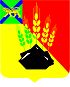 АДМИНИСТРАЦИЯ МИХАЙЛОВСКОГО МУНИЦИПАЛЬНОГО РАЙОНА ПОСТАНОВЛЕНИЕ 
_______________                                  с. Михайловка                                  № _______________О внесении изменений в постановление администрации Михайловского муниципального района от 01.04.2014 № 336-па «О порядке выплаты компенсации родителям (законным представителям) части расходов на оплату стоимости путевки, приобретенной в организациях и (или) у индивидуальных предпринимателей, оказывающих услуги по организации отдыха и оздоровления детей, в Приморском крае»В соответствии с законом Приморского края от 03.12.2013 № 314-КЗ «О наделении органов местного самоуправления муниципальных районов, муниципальных округов, городских округов Приморского края отдельными государственными полномочиями по организации и обеспечению оздоровления и отдыха детей Приморского края», постановлением Администрации Приморского края от 11.12.2019 № 839-па «О внесении изменений в постановление Администрации Приморского края от 12.02.2014 № 40-па «О размере и Порядке компенсации родителям (законным представителям) части расходов на оплату стоимости путевки, приобретенной в организациях и (или) у индивидуальных предпринимателей, оказывающих услуги по организации отдыха и оздоровления детей в Приморском крае», постановлением Администрации Приморского края от 13.02.2014 № 41-па «Об утверждении Порядка расходования субвенций на организацию и обеспечение оздоровления и отдыха детей Приморского края», постановлением Правительства Приморского края от 06.11.2020 № 946-пп «О внесении изменений в постановление Администрации Приморского края от 12.02.2014 № 40-па «О размере и Порядке компенсации родителям (законным представителям) части расходов на оплату стоимости путевки, приобретенной в организациях оказывающих услуги по организации отдыха и оздоровления детей в Приморском крае», администрация Михайловского муниципального районаПОСТАНОВЛЯЕТ: 1. Внести в пункт 3 Порядка компенсации родителям (законным представителям) части расходов на оплату стоимости путевки, приобретенной в организациях и (или) у индивидуальных предпринимателей, оказывающих услуги по организации отдыха и оздоровления детей, в Приморском крае, утвержденного постановлением администрации Михайловского муниципального района от 01.04.2014 № 336-па «О порядке выплаты компенсации родителям (законным представителям) части расходов на оплату стоимости путевки, приобретенной в организациях и (или) у индивидуальных предпринимателей, оказывающих услуги по организации отдыха и оздоровления детей, в Приморском крае»:Изложить абзац пятнадцатый в следующей редакции:«Для получения компенсации в текущем финансовом году документы, предусмотренные настоящим пунктом, представляются родителями (законными представителями) в уполномоченный орган не позднее 15 декабря текущего финансового года».Дополнить абзац шестнадцатый после слов «текущего финансового года» словами «(или окончание проведения смены пришлось на период с 1 по 15 декабря текущего финансового года)».2. Муниципальному казенному учреждению «Управление по организационно-техническому обеспечению деятельности администрации Михайловского муниципального района» (Горшкову А.П.) разместить настоящее постановление на официальном сайте администрации Михайловского муниципального района.3. Настоящее постановление вступает в силу с момента его официального опубликования на сайте администрации Михайловского муниципального района и распространяет свое действие на правоотношения, возникшие с 1 января 2020 года. 4. Контроль исполнения настоящего постановления возложить на и.о. заместителя главы администрации муниципального района Чепала А. Ф.  Глава Михайловского муниципального района -Глава администрации района                                                       В.В. Архипов